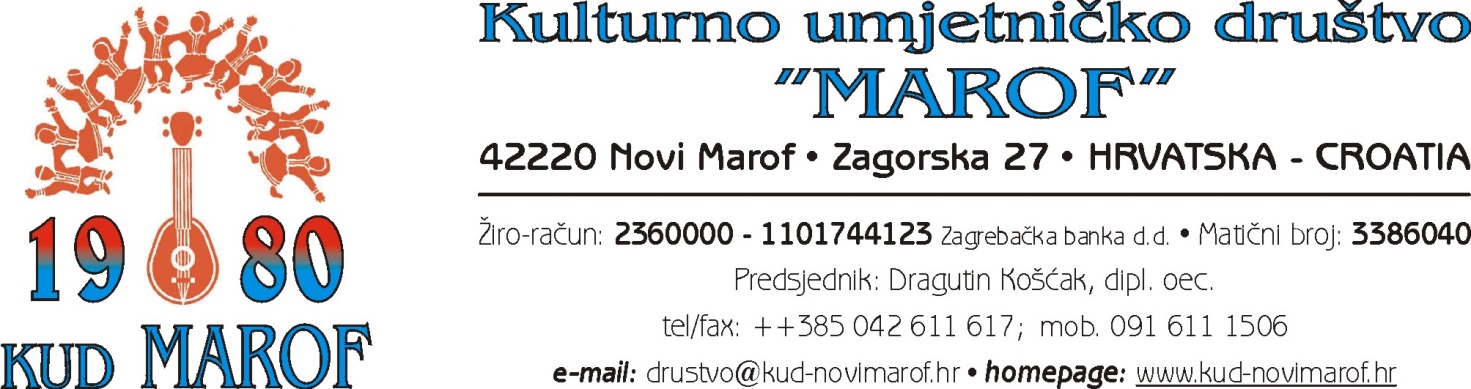 FINANCIJSKI PLANKUD-a "MAROF" ZA 2015. GODINUA    PRIHODI						            UKUPNI PRIHODI:       114.162,64 knB     RASHODI                                                                                            
                                                                                              Novi Marof, 13. ožujak 2015.1.Prenesena sredstva iz 2014. godine      8.162,64 kn    2.Dotacija iz Proračuna Grada Novog Marofa     42.000,00 kn3.Prihodi od vlastite djelatnosti10.000,00 kn4.Prihodi od donacija i sponzora30.000,00 kn5.Članarina14.000,00 kn6.Ostali izvanredni prihodi10.000,00  knNaknade voditeljima Naknade voditeljima    50.000,00 kn   50.000,00 knPrijevozni troškovi na gostovanjaPrijevozni troškovi na gostovanja18.000,00 kn18.000,00 knOrganizacija 14. Smotre folklora „Antunovo v Marofu“Organizacija 14. Smotre folklora „Antunovo v Marofu“10.000,00 kn10.000,00 knNaknada za obavljanje knjigovodstvenih i blag. poslovaNaknada za obavljanje knjigovodstvenih i blag. poslova2.000,00 kn2.000,00 knPotrošni materijal (žice, popravak nošnji i obuće i dr.)Potrošni materijal (žice, popravak nošnji i obuće i dr.)3.000,00 kn3.000,00 knUgostiteljske uslugeUgostiteljske usluge7.000,00 kn7.000,00 knPokloni – promidžbeni materijalPokloni – promidžbeni materijal2.000,00 kn2.000,00 knKancelarijski materijal i ostali nepredviđeni troškoviKancelarijski materijal i ostali nepredviđeni troškovi2.162,64 kn2.162,64 knObilježavanje 35-god djelovanja Društva (koncert, domj.) Kompletiranje Međimurske nošnje. odjeća za ŽVS                                         Obilježavanje 35-god djelovanja Društva (koncert, domj.) Kompletiranje Međimurske nošnje. odjeća za ŽVS                                                   10.000,00 kn            10.000,00 kn                                                   10.000,00 kn            10.000,00 kn                                         UKUPNI RASHODI:UKUPNI RASHODI:114.162,64 kn114.162,64 knPredsjednik KUD-a:Dragutin Košćak, dipl. oec.